МУНИЦИПАЛЬНОЕ  ОБЩЕОБРАЗОВАТЕЛЬНОЕ  УЧРЕЖДЕНИЕГЛЕБОВСКАЯ  СРЕДНЯЯ  ОБЩЕОБРАЗОВАТЕЛЬНАЯ  ШКОЛА                                          (МОУ Глебовская СОШ)                                          ОТКРЫТЫЙ УРОКпо  предмету: Мировая Художественная Культура11  классТема: «Триумф модернизма»Дата:  11 марта 2016г.учитель изобразительного искусстваи мировой художественной культуры МОУ Глебовская СОШФеоктистова Наталья Борисовна2016г.п. Глебовский11кл.    24 урок                       ТРИУМФ МОДЕРНИЗМАЦель: представлять роль и место искусства Модерна в развитии мировой культуры, в жизни человека и общества.Задачи:-  выявлять характерные особенности живописи художников-модернистов;-  соотносить работы живописцев и графиков с именами авторов;-  понимать смысловые особенности искусства рубежа XIX-XX столетий;-  применять творческий подход к выполнению задания.Тип урока: изучение нового материала с использованием компьютерных технологий.Оборудование:-  компьютер; -  мультимедийный проектор; -  слайдовая презентация  «Триумф модернизма. Эстетика модерна.                                              Модерн в изобразительном искусстве»Источники:  Метод «Шесть шляп мышления» http://producm.ru/methods-of-searching-for-new-ideashttp://producm.ru/methods-of-searching-for-new-ideasПриложение 1:Сравнительный анализ полотен двух художниковразных направлений (символизм и модернизм)для учителяСиняя шляпа (учитель) - режим наблюдения за самим процессом мышления и управления им – постановка проблемы или выводы и итоги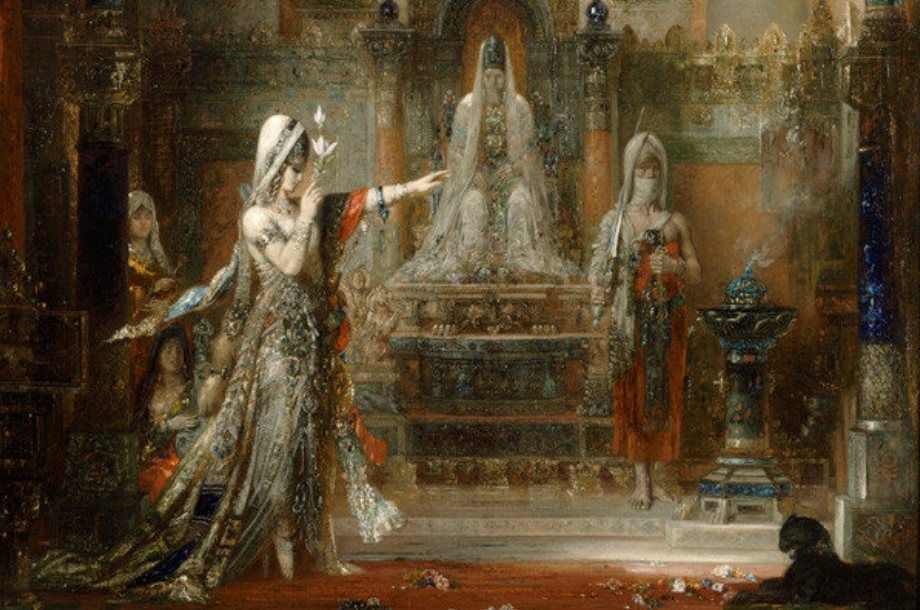 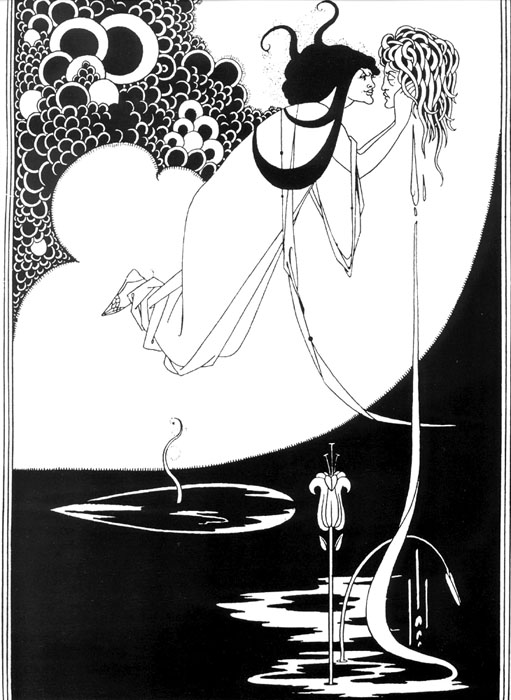 Приложение 2:Сравнительный анализ полотен двух художниковразных направлений (символизм и модернизм)для учениковСиняя шляпа (учитель) - режим наблюдения за самим процессом мышления и управления им – постановка проблемы или выводы и итогиПриложение 2:     Конспект урока24ур.11кл.                                       ТРИУМФ  МОДЕРНИЗМА          Знаменательной вехой в истории нового стиля модерн (modernus, moderne – новый, современный) стало открытие в Париже в 1895 г. магазина-салона современного искусства с символическим названием «L’Art Nouveau» («новое искусство»). Действительно, это искусство существенным образом отличается от всех предыдущих  исторических стилей.        Модернизм (от лат. новый, современный) - собирательное, общее обозначение всех новейших течений, направлений и художественных школ XX века, которые отрицают традиционные формы и эстетические принципы и считают эксперимент основой творческого метода.        В широком смысле охватывает кубизм, дадаизм, сюрреализм, футуризм, экспрессионизм, абстрактное искусство, функционализм и т. п.         Модернизм сложился под влиянием эстетики символизма.        В основе нового художественного стиля:        Линия – декоративная и динамичная, гибкая и подвижная, передающая энергию жизни.S – образная линия – колышущиеся морские волны и водоросли, порхающие бабочки и стрекозы, тянущиеся к свету стебли цветов лилии и ириса, развивающиеся на ветру девичьи косы.         Главная отличительная особенность модерна – орнаментальность.         Эктор Гимар (1867-1942)Французский архитекторПредставитель флорального модернизма, создатель стиля «метро» в архитектуре.        Отличительные черты: изысканность вьющихся и изогнутых форм, сложная узорчатость, асимметрия, нарушение естественных пропорций.«Природа – это величайший архитектор, а она не производит ничего параллельного и ничего симметричного»        Впервые достоянием архитектуры стал цветочный декор, ранее использовавшийся лишь для оформления интерьеров.         В основе оригинальной и яркой эстетики модерна:Идея синтеза искусств, стремление к созданию единого стиля в архитектуре, интерьере, графике, живописи и дизайне.Универсальность мастеров (умели делать практически все).Функциональность (ориентированность на использование и применение в быту) «искусство для всех». (Появляются новые экономичные материалы: стекло, бетон, металл).         Хенри ван де Велде (1863-1957)Бельгийский архитектор, живописец и дизайнерОсобняк Блюменвёрф в пригороде Брюсселя (от замысла проекта до продуманного интерьера, включая мебель, ковры, светильники, посуду и т.д.          Орнаментальное начало модерна объединило практически все виды искусства:-   живопись-   скульптура-   архитектура-   реклама-   фотография-   книжные иллюстрации-   витражи-   музыка-   театр -   предметы современного быта (мебель, посуда, обои, ткани), мода        Перед искусством ставилась задача создания прекрасной и удобной среды, в которой могла бы протекать повседневная жизнь каждого человека    Модерн в разных странах:«Ар-нуво»                 -  Франция и Бельгия«Югендштиль»       -  Германия «Сецессион»            -  Австрия «Модерн стайл»     -  Англия « Либерти»               -  Италия «Модерниссимо»      -  Испания «Тиффани»                -  США «Модерн»                  -  Россия                      МОДЕРН  В  ИЗОБРАЗИТЕЛЬНОМ  ИСКУССТВЕ       Густав Климт (1862-1918) (1945г. – картины уничтожены пожаром)австрийский живописец, график и книжный иллюстратор.       Художественная концепция:Главным предметом его живописи было женское тело, и большинство его работ отличает откровенный эротизм. Аллегорические композиции – образы стилизованы, декоративны.        Живописная манера:-   филигранный рисунок -   ощущение объемности пространства -   нежный колорит: бледно-голубые, зеленые и желтые тона -   золотой и серебряный фон картин во многом напоминает византийские мозаики.               «Поцелуй»Одно из самых совершенных произведений художника.        На возвышении, усыпанном цветами, на фоне старинного потемневшего золота изображены два юных существа, слившихся в поцелуе. Ткани одежды, расцвеченные по желтому фону спиралями, кругами, овалами, подчеркивают неопределенность их очертаний - мозаичная многоцветность и изощрённая орнаментальность.        Стилистика модерна наиболее отчетливо проявила себя в искусстве графики. Никогда еще не было такого количества рекламных плакатов, театральных афиш, книжных иллюстраций, созданных первоклассными художниками. А. де Тулуз-Лотрек (Франция), О. Бёрдсли (Великобритания), А.Муха (Чехия), художники «Мира искусства» (Россия) определили основные направления в развитии этого вида искусства.	        Анри де Тулуз-Лотрек (1864-1901)Французский художник, график. (Проблемы со здоровьем – ноги 70 см, не росли)        Художественная концепция:Его рекламные плакаты и афиши запечатлели певцов и танцовщиц, акробатов и клоунов, посетителей маленьких ночных кабаре на улице Монмартр в Париже.         Живописная манера:-   резкая, динамичная линия -   неожиданные ракурсы силуэтов фигур-   контрастность ярких цветовых пятен -   орнаментальность поверхности          Тулуз-Лотрек сумел создать свой особый выразительный язык, поднять рекламу до уровня высокого художественного творчества.        Афиша для танцевального зала «Мулен-Руж»Художник блестяще владеет линией, заставляет ее прихотливо извиваться по контуру модели и по велению момента, создавая произведения, отличающиеся изысканной декоративностью.           Альфонс Мария Муха (1860-1939)Чешский живописец, театральный художник, иллюстратор, ювелирный дизайнер и плакатист, один из наиболее известных представителей стиля «модерн».         Художественная концепция:Изображения загадочных и томных, элегантных и величавых женщин с распущенными волосами, волнообразно ниспадающими длинными одеяниями на декоративно-цветочном фоне – основные сюжеты произведений мастера. Никто, как он, не сумел передать образно романтическую женственность искусства модерн.         Живописная манера:-   изысканный рисунок  -   экзотический орнамент в восточном или испано-мавританском стиле       «Афиша к спектаклю с участием Сары Бернар» (афиши для известной актрисы Сары Бернар прославили его имя. Для своих произведений он неизменно выбирал вертикальный формат, в котором четко прочерчивал контурной линией силуэт в роскошном одеянии).        Славянский эпос:«Славяне на исконной Родине»: между туранским кнутом и готским мечом.. 1912         Патриотизм художника был настолько известным, что власти гитлеровской Германии включили его в список врагов рейха.          После захвата Праги в марте 1939 гестапо несколько раз арестовывало престарелого художника и подвергало допросам, в результате чего он заболел пневмонией и скончался 14 июля 1939.         Обри Винсент Бёрдслей (1872-1898)   (Бёрдсли)Английский художник-график, иллюстратор, декоратор, поэт, "гений миниатюры", крупнейший мастер стиля модерн, один из виднейших представителей английского эстетизма,  (Меломан и библиофил. Всё делал с позиции эстета)        Художественная концепция:Творчество Бёрдслея было интеллектуально в своей основе, важнейшим источником творчества мастера была литература (он и сам был автором утонченной прозы и поэзии). Он вдохновлялся исключительно литературными персонажами, его огромное наследие — это, главным образом, иллюстрации, обложки, бордюры, заставки, концовки, вензельные ключи, экслибрисы. Бердслей так же, как и прерафаэлиты (искали красоту в Средневековом творчестве), был увлечен искусством средневековой книги.        Живописная манера:-   мастерски виртуозная линия-   черные и белые пятна силуэтов-    гротеск и парадокс — спутники графики Бёрдслея.        Глубокое проникновение в традиции японского искусства позволило ему создать удивительный синтез  Запада и Востока в собственных рисунках. В своих произведениях он мастерски соединил черты -   греческой вазописи, -   японской гравюры и -   французского рококо.         Особую известность двадцатилетнему художнику принесли иллюстрации к пьесе английского писателя Оскара Уайльда (1854—1900) «Саломея».          Николай Евреинов: «… Это был…наикрасивейший скандал в мировой истории искусства…»         Под пером Оскара Уайльда история Саломеи превратилась в драму больших страстей. Интерес к этому произведению был подогрет сценической постановкой с участием гениальной Сары Бернар (Sarah Bernhardt, 1844-1923).         Пьеса Оскара Уайльда «Саломея» была истинным подарком Бердслею. Наряды, интрига, дьявольские характеры. Всего несколько иллюстраций, оформление титульного листа, изображение основных действующих лиц, самых ярких сцен. «Туалет Саломеи» – это торжество черно-белых овалов, тончайшие кружева, стройная фигура, надменное, полное самолюбования выражение лица.«Павлинье платье» и «Черный капот». В павлиньем черно-белом платье и павлиньем венке Саломея, как огромная черная птица с распластавшимися крыльями и высверком белого плиссированного платья из-под капота, резвится, сидя на пуфике и дирижируя оркестром.«Глаза Ирода» – надменный, пресытившийся взгляд зверя еще горит желанием власти.«Иоанн Креститель и Саломея» – встреча антиподов. Высокий, в черном, с гривой черных волос Иоанн Креститель с гневно упрекающим выражением лица. Саломея в роскошных, геометрически расчерченных одеждах, с обнаженной грудью, в рогатом чепце, как кошка, шипит на Иоанна Крестителя.«Кульминация». Белая фигура Саломеи с дьявольскими чёрными волосами в полупрыжке-полуполете несет отрезанную еще кровоточащую голову Иоанна Крестителя. «Награда танцовщице» – Саломея в черном держит одной рукой кровавое блюдо, другой отводит волосы от лица Иоанна Крестителя, зло всматриваясь: так вот ты какой!          Николай Евреинов: «… Это был…наикрасивейший скандал в мировой истории искусства…»        В «Саломее» Бёрдслея лежат истоки декаданса, игравшего столь видную роль в жизни общества начала ХХ столетия, в том числе в России.        Декаде́нтство, также декаданс (фр.décadent — упадочный) — упадок, культурный регресс. Также этим термином обозначают модернистское направление в изобразительном искусстве, музыке, литературе и архитектуре, в творческой мысли, самовыражении как таковых — конца XIX — начала XX веков, характеризующихся эстетизмом, индивидуализмом, имморализмом. Его основатели выступили прежде всего как противники старых течений искусства, главным образом, академизма.. Выводы:          Открытие стиля Бёрдслея очень сильно повлияло на современное ему искусство в целом, из корешков и вензелей «выросли» множественные направления модерна и авангарда, образовались школы, не утихали и не утихают споры. Его творчество оказало огромное влияние на дальнейшее развитие европейского искусства вплоть до плаката, рекламы и модных журналов.          Не остались равнодушными к нему и русские художники рубежа XIX—XX вв. Наиболее крупные из них — Константин Сомов и Лев Бакст            Именно Обри Бердслею отдают должное за появление таких удивительных произведений в области архитектуры, как поздние работы Федора Шехтеля и Антонио Гауди, именно Бёрдслей привлек интерес всего мира к графике стиля модерн.Этапы урока.Последовательность изучения  художественного  материала урокаУниверсальные учебные действиядля учителяУниверсальные учебные действиядля ученикаI.  Организационный      момент:     Подготовка к урокуII. Изучение нового      материала:III. Повторение изученного        и закрепление ранее         пройденного       материала:IV. Рефлексия:Демонстрация презентации:«Триумф модернизма. Эстетика модерна. Модерн в изобразительном искусстве»Модернизм:-  основа оригинальной и яркой эстетики модерна-  виды искусства, затронутые модерном-  модерн в разных странахМодерн в изобразительном искусстве:-  Густав Климт       «Поцелуй»-  Анри де Тулуз-Лотрек«Афиша для танцевального зала Мулен-Руж»-  Альфонс Мария Муха«Афиша к спектаклю с участием Сары Бернар»-  Обри Винсент Бёрдслей«Кульминация» -СаломеяСравнительный анализ полотен двух художников разных направлений (символизм и модернизм)-  Г.Моро – «Саломея» -    символизм-  О.Бёрдслей – «Саломея» - модернизм Работаем по технологии     «Шесть шляп» Э.Боно:1.Выбираем цвет шляпы, делимся на группы по цветам шляпы2.Самостоятельная работа в группах - сравнительный анализ в цвете выбранных шляп:-  Белая         –  факты -  Красная     -  эмоции -  Черная       -  негатив-  Желтая      -   позитив-  Зеленая      -   креатив3. Выступления цветных метафорических щляпСиняя шляпа (учитель) - режим наблюдения за самим процессом мышления и управления им – выводы и итоги-  наблюдать (воспринимать) объекты и явления искусства, -  воспринимать смысл (концепцию) художественного образа, произведения искусства-  усваивать особенности языка художественных средств выразительности-  структурировать изученный материал и информацию, полученную из различных источников;-  формировать коммуникативную, информационную и социально-эстетическую компетентности, в т. ч. овладевать культурой устной и письменной речи.Гюстав Моро       «Саломея»Обри Бёрдслей  «Кульминация» - Саломея                                                               Белая   (факты)                                                                Белая   (факты) 1.  История:-  «Танец семи покрывал» - ритуальный танец- сбрасывая покрывала одно за другим,  женщина говорит мужчине, что она в его власти-  награда – голова Иоанна Крестителя2.  Картина:-  предвкушение обезглавливания3.  Символы:-  орел – символ беспрекословной власти-  цветок лотоса – знак забвения (или творящая сила, связанная с женским принципом)-  сабля – символически напоминает о  неизбежном обезглавливании Иоанна Крестителя1.  История:-  «Танец семи покрывал»-  награда – голова Иоанна Крестителя2.  Картина:-  свершившийся факт обезглавливания-  наслаждение этим фактом                                                            Красная  (эмоции )                                                            Красная  (эмоции )1.  Картина:-  в картине «витает аромат яда»-  проклятие и колдовская притягательность(Саломея)-  вечное исступление и вечное сладострастие (Ирод)-  воплощение двойственного начала – красоты и порока2.  Колорит:-  кровавый1.  Картина:-  «это был наикрасивейший скандал в мировой истории искусства…»-  ошеломляет-  пугает-  отвращает-  чарует2.  Колорит:-  контрастный (острота, гротеск)                                                               Черная  (негатив)                                                               Черная  (негатив)1.  Колорит:-  кровавый2.  Тема:-  мрачная-  тяжелая3.  Картина: (пороки)-  Ирод – сластолюбец-  Саломея – порочна, жестока-  Иродиада – жадна, жестока1.  Колорит:-  черный, разбавленный белыми пятнами (негатив), но образ исчерпывающий2.  Тема:-  мрачная -  тяжелая3.  Картина: (что вызвала в общ-ве?)-  шок-  скандал-  провокация                                                             Желтая  (позитив)                                                             Желтая  (позитив)1.  Картина:-  Танец – красота женского тела, женского образа ( то, что воспевали худ-ки всех времен и народов)2. Время:-  древнее ( мы понимает это по костюмам, прическам, интерьеру и т.п.)1.  Картина: (с позиции эстета)-  работа образованного человека, эстета (утонченная, причудливая)-  фантастический ремикс на классическую тему-  виртуозное исполнение (игра силуэтов и контрастных линий)-  картина становится образцом вкуса того времени2. Время:-  герои Бёрдслея одеты в костюмы по последней парижской моде                                                              Зеленая  (креатив)                                                              Зеленая  (креатив)1.  Картина:-  картина явилась предвкушением работ Бёрдслея2.  Творчество:-  творчество Моро предвосхитило новый стиль1.  Картина:-  Бёрдслей привлек внимание всего мира к графике в стиле модерн2.  Творчество:-  творчество Бёрдслея оказало огромное влияние на современное искусство, из него выросли многие направления модерна и авангардаГюстав Моро       «Саломея»Обри Бёрдслей  «Кульминация» - Саломея                                                               Белая   (факты)                                                                Белая   (факты) 1.  История:2.  Картина:3.  Символы:1.  История:2.  Картина:                                                            Красная  (эмоции)                                                            Красная  (эмоции)1.  Картина:-  реакция современников-  чувства, эмоции (Саломея, Ирод)-  Саломея – воплощение чего, по замыслу автора?2.  Колорит:1.  Картина:-  реакция современников-  чувства, эмоции (Саломея)2.  Колорит:                                                               Черная  (негатив)                                                               Черная  (негатив)1.  Колорит:2.  Тема:3.  Картина: (пороки)-  Ирод – -  Саломея – -  Иродиада – 1.  Колорит:2.  Тема:3.  Картина: (что вызвала в общ-ве?)                                                             Желтая  (позитив)                                                             Желтая  (позитив)1.  Картина:-  что воспевали худ-ки всех времен и народов?2. Время:-  как мы понимаем какое это время?1.  Картина: (с позиции эстета)2. Время:-  как выглядят герои Бёрдслея?                                                              Зеленая  (креатив)                                                              Зеленая  (креатив)1.  Картина:2.  Творчество:1.  Картина:2.  Творчество:Современники:Критики:- «Удар бича»- «Гибкость и упругость, способные передать ток рвущейся из глубин энергии…»-   «новый сладкий стиль»-   «стиль томной лапши»-   «стиль ленточных червей»